CROMPTON VIEW SURGERYDRS POMIAN, GOLDRICK & ISAT-BADATPATIENT PARTICIPATION GROUPAre you interested in finding out more about our practice and the development of health services?We are actively seeking patients to join our patient participation group.  We are looking for patients of any age, gender or background to join our friendly group.  Can you spare an hour to attend a meeting once per year? (No commitment necessary)Find out what is happening in YOUR practice – to receive updates Advise us on the patient perspectiveGP and Practice Manager in attendance who will be more than happy to answer any of your questions.If you would like to be an active member of the group, please speak to a member of the reception team, or email your details to:- cromptonview.patients@nhs.net – thank you!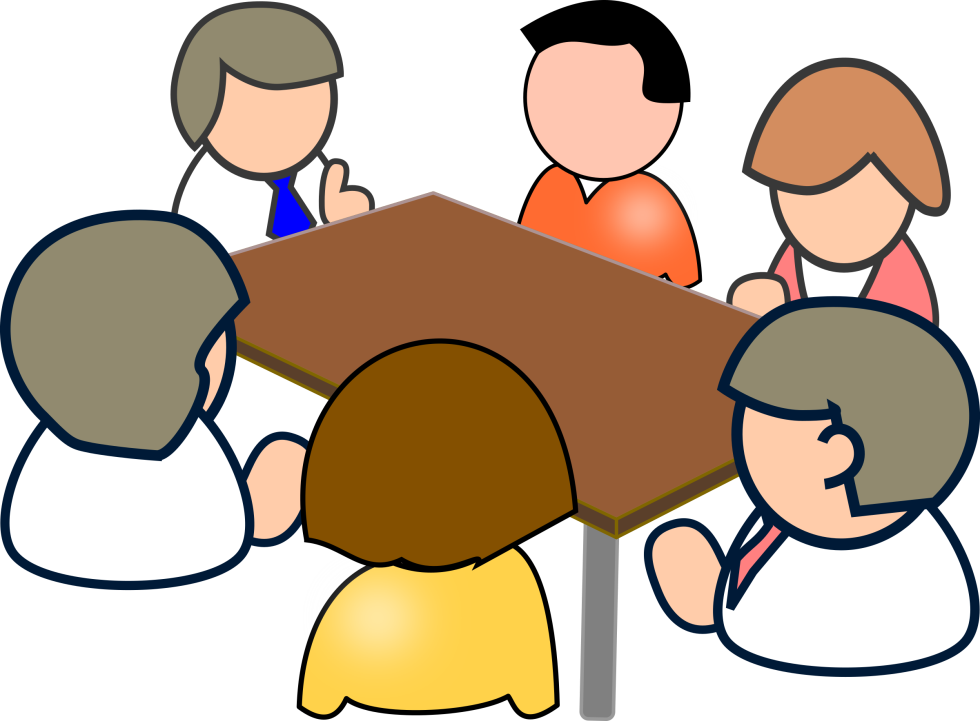 